Capacitors and Inductors Lab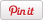 Construct Figure 7.36 in Chapter 7 Example 7.11, pg. 246 with vs = 3sin200tV, R1=20kohms, Cf=5uF, vc(0) = 1.5V.Calculate the output voltage and the output waveform of the circuit.Include worked solution and MultiSIM screenshot in a document entitled “Simulation3_StudentID”.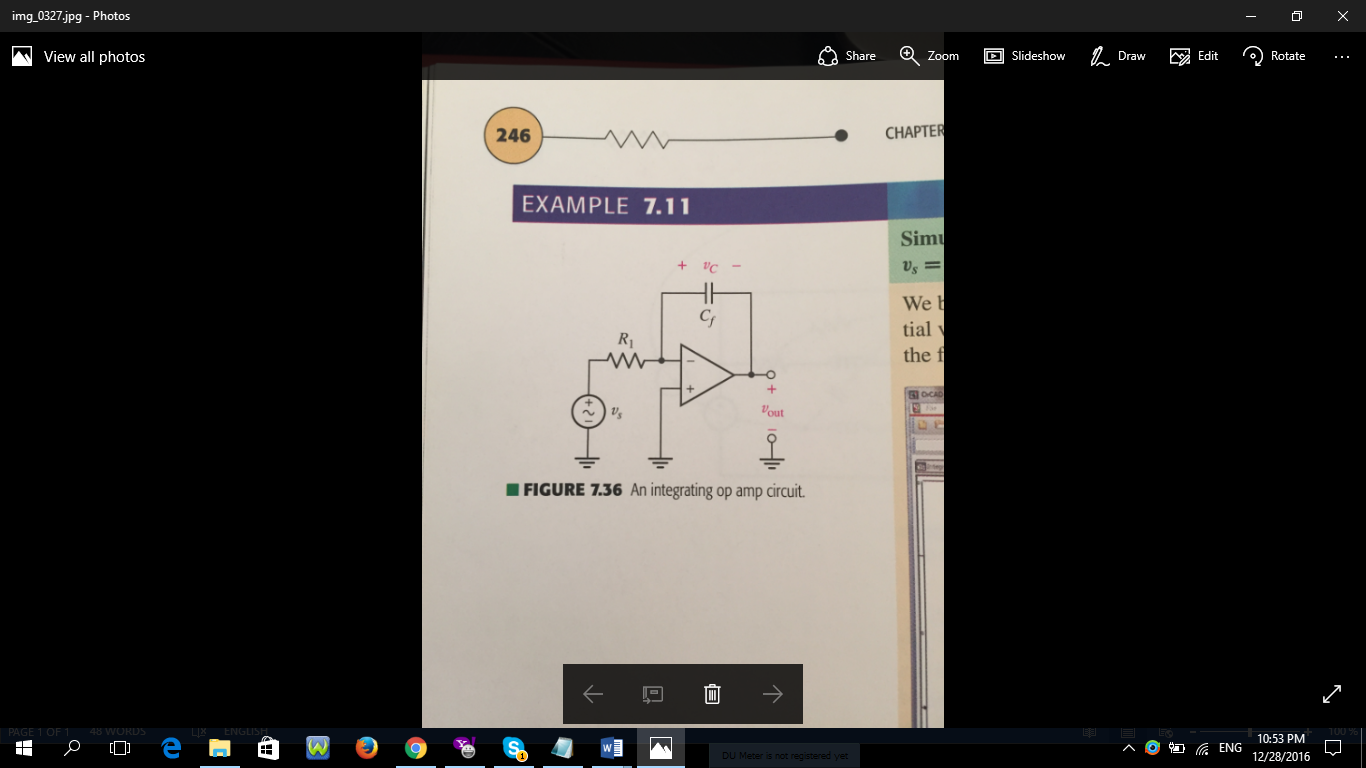 